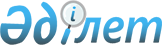 О признании утратившими силу некоторых решений Кабинета Министров Казахской ССР и Кабинета Министров Республики КазахстанПостановление Правительства Республики Казахстан от 10 апреля 2006 года N 262.
      Правительство Республики Казахстан  ПОСТАНОВЛЯЕТ: 
      1. Признать утратившими силу некоторые решения Кабинета Министров Казахской ССР и Кабинета Министров Республики Казахстан согласно приложению. 
      2. Настоящее постановление вводится в действие со дня подписания. 
      Перечень утративших силу 
      некоторых решений Кабинета Министров Казахской ССР 
      и Кабинета Министров Республики Казахстан 
      1.  Постановление  Кабинета Министров Казахской ССР от 24 июня 1991 года N 392 "Об утверждении Положения о Казахском Государственном Республиканском объединении топливного хозяйства "Казтопливо" (СП Каз ССР, 1991 г., N 17, ст. 105). 
      2.  Постановление  Кабинета Министров Казахской ССР от 27 августа 1991 года N 493 "О мерах по закреплению кадров на строительстве Тенгизского нефтегазового комплекса"(СП Каз ССР, 1991 г., N 20, ст. 142). 
      3.  Постановление  Кабинета Министров Казахской ССР от 29 ноября 1991 года N 752 "Об освобождении производственного объединения "Карагандауголь" от взносов в фонд стабилизации экономики". 
      4.  Постановление  Кабинета Министров Республики Казахстан от 19 марта 1992 года N 264 "О расширении использования радиационных технологий в процессах переработки минерального сырья" (САПП Республики Казахстан, 1992 г., N 12, ст. 204). 
      5. Постановление Кабинета Министров Республики Казахстан от 21 июля 1992 года N 612 "О внесении изменений в постановление Кабинета Министров Казахской ССР от 27 августа 1991 г. N 493" (САПП Республики Казахстан, 1992 г., N 29, ст. 432). 
					© 2012. РГП на ПХВ «Институт законодательства и правовой информации Республики Казахстан» Министерства юстиции Республики Казахстан
				
Премьер-Министр  
Республики Казахстан  Приложение
к постановлению Правительства
Республики Казахстан
от 10 апреля 2006 года N 262